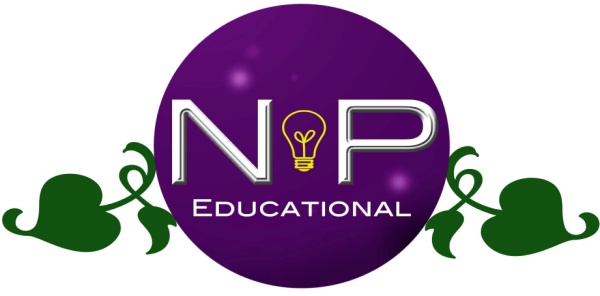 SENG Model Parent Support Group Registration Form 

Last Name:                                                    First Name:

2nd adult 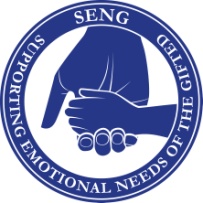 Email:

Phone Number(s): 

Number of Children:            Age(s)/Grade(s): 

Group Participation: I understand that all discussions/names of other participants and their children during SENG parenting sessions are to remain confidential. I understand that this is not a counselling group.

Please email your registration as soon as possible. Please mail a check or money order to 17416 32nd avenue, Surrey, V3S0L5. A week before class a message will be sent to you indicating the time and place for you to pick up your SENG book. A $25.00 service fee will be charged for all returned cheques. 

I agree to the fee of $325.00, payable in advance. Receipts will be issued at the first session. 

Please make cheques payable to: NP Educational Services or Niovi PatsicakisSignature(s)________________________________________________________
